ВЕЛИЧИЕ РОДНОЙ ПРИРОДЫ В ПРОИЗВЕДЕНИЯХ РУССКИХ КЛАССИКОВ (ПОДГОТОВКА К СОЧИНЕНИЮ-ОПИСАНИЮ ПО КАРТИНЕ И.И.ЛЕВИТАНА «МАРТ»).УЧИТЕЛЬ: ДЕНИСОВА С.А.ЦЕЛИ УРОКА:продолжить формировать навыки обучения написанию связного текста (описание картины в художественном стиле с использованием личных впечатлений);закрепить у обучающихся навыки собирать и систематизировать материал к сочинению, пользоваться синонимами и образно-выразительными средствами языка в собственной речи;развивать языковое чутье, учить редактированию текста;расширять словарный запас обучающихся, закрепить понятие об описании как типе речи; содействовать развитию эстетического восприятия  и ассоциативного мышления обучающихся;воспитывать умение видеть прекрасное в окружающем мире, чувствовать красоту слова.ХОД УРОКА                                                                                   Улыбкой ясною природа                                                                                   Сквозь сон встречает утро года…А.С.Пушкин1.Оргмомент2.Создание эмоционального настроения (вступительное слово учителя)«Времена года любят капризничать, но, по существу, вернее их ничего нет на свете: весна, лето, осень, зима». Так сказал писатель, который беззаветно любил природу и который воспел её в своих лучших произведениях, Михаил Михайлович Пришвин.Время года - это определенный отрезок в году, когда происходят различные изменения в окружающей нас природе.-Давайте обратимся к эпиграфу нашего урока. Какое утро года встречает природа? (Весну)-Вы уже догадались о каком времени года мы сегодня поговорим. 3. Формулирование целей урока (совместно с обучающимися)4. Учитель: - Какие ассоциации возникают у вас, когда вы слышите слово «весна»? Что за мысли приходят вам в голову? (Тепло, солнце, дожди, обновление природы).Давайте послушаем, как описывают весну поэты Ф. Тютчев, А. Фет (Чтение стихотворений заранее подготовленными учениками)Ф.И.Тютчев «Весенние воды»Ещё в полях белеет снег,А воды уж весной шумят,-Бегут и будят сонный брег,Бегут, и блещут, и гласят- Они гласят во все концы:«Весна идёт, весна идёт!Мы молодой весны гонцы,Она нас вызвала вперед».Весна идет, весна идет!И тихих теплых майских днейРумяный, светлый хороводТолпится весело за ней!А.А.Фет «Еще весны душистой нега»Ещё весны душистой негаК нам не успела низойти,Ещё овраги полны снега,Ещё зарей гремит телегаНа замороженном пути.Едва лишь в полдень солнце греет, Краснеет липа в высоте,Сквозя, берёзник чуть желтеет,И соловей ещё не смеетЗапеть в смородинном кусте.Но возрожденья весть живаяУж есть в пролётных журавлях, И, их глазами провожая, Стоит красавица степная С румянцем сизым на щеках.Учитель: Замечательные русские поэты не только умели наблюдать, видеть и глубоко понимать природу, находить прекрасное в самом скромном её уголке,  но и ярким эмоциональным языком описать виденное, выразить своё собственное отношение к изображаемому. Очень тонко и проникновенно дает описание начала весны А.П. Чехов.(Прослушивание отрывка подготовленным учеником)А.П. Чехов «Встреча весны» (Рассуждение)…Не холодно, и настолько не холодно, что можно смело ходить в шляпе, пальто и с тросточкой. Мороза нет даже ночью. Снег растаял, обратился в мутную водицу, с журчаньем бегущую с гор и пригорков в грязные канавы; не растаял он только в переулках  и мелких улицах ‹…›  На полях и бульварах робко пробивается зеленая травка… Деревья ещё совершенно голы, но выглядывают как-то бодрей. Небо такое славное, чистое, светлое; лишь изредка набегают тучи и пускают на землю мелкие брызги… Солнце светит так хорошо, так тепло итак ласково‹…› Пахнет молодой травкой, навозом, дымом, плесенью, всевозможной дрянью. Степью и чем-то этаким особенным… В природе, куда ни взглянешь, приготовления, хлопоты, бесконечная стряпня… Суть в том, что весна летит‹…› Погодите немножко, дней через пять-шесть, много через неделю, коты запоют под окнами громче, жидкая грязь станет густою, почки на деревьях станут пушистыми, травка выглянет повсюду, солнце запечет –и  весна установится самая настоящая.Учитель: Весна – это утро год, когда в природе всё находится в ожидании своего полного расцвета. Человек тоже ждет прихода весны. Вот почему эта пора нашла широкое отражение в устном народном творчестве, в поэзии, в прозе, живописи.Великий русский композитор П.И. Чайковский в 1876 году написал «Времена года» - альбом, состоящий из 12 музыкальных пьес, одну из которых вы сейчас услышите. Это «Подснежник». (Прослушивание пьесы).Беседа по вопросам:1.Что вы представляете, когда слышите эту музыку?(Журчание ручейка, звон капели, пение птиц).2.Как звучит мелодия в музыке П. И. Чайковского?(Робко, нежно, такая мелодия передает начало весны)3.Понравилась ли вам музыка П. И, Чайковского и чем?(Богатством звуков, красивой и нежной мелодией)Вывод: П.И.Чайковский в своём музыкальном творении сумел выразить весеннее настроение. В «Подснежнике» лирически передан приход весны.Учитель: Весна богатством красок и звуков  привлекла и замечательного художника И. Левитана, который передает настроения и переживания цветом, композицией… Прежде чем мы посмотрим его картину, давайте познакомимся  с самим художником.(Сообщение подготовленного  обучающегося о жизни И. И. Левитана). Родился Исаак Левитан в еврейском местечке Кибарты  в Литве. В 1873 году он поступил в Московское училище живописи, ваяния и  зодчества. Левитан мечтал стать художником, а на художника учиться ох как долго! У него не было ни денег, ни родных, которые могли бы ему помочь. Он часто бывал голоден, ходил в старой и потрепанной одежде, в башмаках с оторвавшейся подошвой, а тёплой одежды у него не было и вовсе. Представьте, как он замерзал в холодные и зимние дни!В доме, где он вырос. У него не было даже своего уголка, поэтому студентом он часто оставался ночевать в  своем училище. Устраивался  подальше под лавкой, чтобы его не заметил и не выгнал старый и злой сторож, которого все боялись.Трудно пришлось Левитану, пока он не стал настоящим художником, робкий и стеснительный от природы, он умел отдыхать только наедине с природой, мог показать, что красота есть везде, даже в лужице, в которой отражается небо. Но…Левитан не любил солнца, Оно казалось ему чересчур ярким, назойливым, Мешало наслаждаться природой. Ранние работы художника словно говорят зрителю: в России нет броских ослепительных видов, а внимательному зрителю откроется более глубокая и одухотворенная красота.Но в 1895 году в душе художника произошел перелом. После неярких картин он стал писать жизнерадостные, полные торжествующей красоты пейзажи.5. Анализ картины И. Левитана «Март»Учитель: Перед вами картина И. Левитана «Март». Вглядитесь в неё, а я пока расскажу вам историю появления. Начиналась весна. День стоял солнечный и радостный. Левитан ехал в санях и невесело посматривал по сторонам. «Видно не придется сегодня поработать,- подумал он, слишком светло все, слишком ярко. Как в театре. Как жаль, целый день пропадёт!»Вдруг в синем небе над его головой закричала лесная птица сойка. Услышав её крик, художник вздрогнул от неожиданности, вскинул голову вверх, и его широкополая шляпа  отлетела  и свалилась  в снег. И тут солнечные лучи брызнули ему в глаза и  с непривычки Левитан ослеп. Он привстал в санях, замахал руками и тоже вывалился в снег. А лошадка на радостях, что стало совсем легко, рванулась вперед и припустила рысью. Добежала до дома и встала перед крыльцом, как вкопанная. Лежи Левитан в сугробе, ищет шляпу, чтоб скорей нахлобучить, а шляпы-то нет. Сел он, глаза открыл. С непривычки смотреть не может, опять зажмурился. Потом протёр глаза, взглянул – и сам себе не поверил. Красота-то  какая!К. Паустовский писал: «Картины Левитана требуют медленного рассматривания, они не ошеломляют глаз, а скромны и точны, подобно чеховским рассказам».Учитель:  Давайте прислушаемся к словам К. Паустовского и медленно рассмотрим картину.Учитель: Если бы не знали, как называется картина, смогли бы вы определить время года, изображенное на полотне? (Да, смогли бы , это весна. Снег тает на дороге, образуются проталины. Сугробы тоже подтаяли и стали ноздреватыми.  На деревьях уже  нет снега,  а с мокрой крыши сугроб вот-вот упадет. Свет солнышка тёплый, жёлтый. Небо ярко-голубое.  Так и хочется выйти на улицу и вдохнуть чистый воздух.)Учитель: Что прежде всего привлекает внимание внимание на картине? (Яркие, тёплые, сочные краски; ослепительность белого снега мартовского утра, запряженная в сани лошадь).Учитель: Почему на картине всё кажется сияющим, праздничным? Как освещена картина? Как удалось художнику наполнить картину солнечным светом, не показывая само солнце?( Солнце ласково пригревает и отражается на жёлтых стенах деревянного дома, в зелени сосен и голубых тенях деревьев, потоки яркого света делают стену дома золотистой как янтарь. Тёплые лучи весеннего солнца растопили снега,  а ласковое солнце льёт на землю свет и тепло).Учитель: Взгляните на небо. Что вы можете сказать о нём? (Весеннее голубое небо, лазурное, ясное  и безоблачное. Можно разглядеть высоко парящую птицу). Учитель: А теперь, ребята, попробуйте описать деревья, изображённые на картине?(Отбрасывая на лиловые тени, неподвижно стоят в лесу деревья, словно купаются в высоком небе. Стволы деревьев устремлены вверх,  тоненькие гибкие веточки берёз переливаются разными цветами, стройные стволы деревьев светятся, а за ним виднеется тёмная зелень сосен).Учитель: Каким художник изобразил?(Снег на крыше крыльца подтаял, на дороге - потемнел, стал рыхлым, появились проталины).Учитель: Определите цветовую гамму картины.(Цветовая гамма картины строится на сочетании трёх цветов: желтого, голубого, зеленого с добавлением белого. Это гимн  весне).Учитель: На картине нет изображения человека. Подумайте, говорит ли что –    нибудь на картине о присутствии человека? (Да, мы ощущаем присутствие человека: в снятой с окна ставне, в распахнутой двери на крыльце, хозяин побеспокоился о прилетающих в наши краях птицах – скворцах - ; на дереве висит скворечник).Учитель: Что вы можете сказать о настроении, которое рождается при внимательном всматривании в картину?(Сюжет рождает ощущение тепла и радости. Мы даже чувствуем запах весны). Учитель:  Какой вывод мы можем сделать из всего сказанного?(«Март» - одно из самых радостных произведений И. Левитана. Живописец сумел передать впечатление первого по - настоящему весеннего дня, которое складывается из звона капели и быстрых ручейков талой воды, из слепящих лучей солнца, из необыкновенно голубых теней, которые, кажется, бывают только в марте).6. Совместное с обучающимися  составление плана  сочинения по картине      И. Левитана «Март».Учитель: Вам предстоит написать сочинение. Как вы думаете, что обогатит сочинение, украсит его? (Эпиграф)Учитель: Но вы должны помнить о том, что эпиграф отражает идею всей работы, он, своего рода, ключ к  пониманию содержания всего сочинения. Приведите примеры эпиграфов, которые вы нашли дома.Примеры эпиграфов:С земли ещё не сошёл снег, а в душу уже просится весна.                                                                             ( А.П.Чехов)2.Весна сугробы подвинула,    Плотнее к земле примяв   И зелень коры осиновой   Предвестье зелени трав.                      (А. Твардовский)3. Весна всему свой голос дарит-    Воде, листве, земле – всему,    Глазам и сердцу моему.                     ( А.Яшин)Учитель: Теперь давайте вспомним, как строится текст-описание? С чего следует начать писать сочинение?( 1. Введение. Необходимо сказать о весне в целом, о том, что это за время года, что происходит вокруг в природе). Учитель:  Да, таким образом, мы перейдём к  описанию картины. Свою работы вы можете начать по - разному : сказать о том, что вас привлекает в картине или о её композиции, т.е. о построении. Но не забывайте о том, что между введением и основной частью должен быть своеобразный  «мостик», «переход», определённая логическая связь.Учитель:  Давайте подумаем, как можно закончить вступление. (  Например, «Одна из картин о весне  - «Март» И. Левитана»,  «Именно такую весну изображает на картине «Март» И. Левитан»).Учитель: Давайте подумаем, о чём нужно написать в основной части сочинения?( В нужно описать основные элементы пейзажа на картине).Учитель: Какие части речи вы будете использовать преимущественно в этой части работы? ( Имена существительные и прилагательные).Учитель: О чём следует написать в заключении работы? (О своём отношении к картине).Примерный план сочинения по картине:1.Введение.  Весна – лучшее время года в природе.2. Основная часть.  Пробуждение весенней природы:-мартовский снег;-голубой небесный купол;-деревья на переднем плане и в глубине картины;-незримое присутствие человека;3. Какое настроение создает картина?4.Заключение. Моё отношение к картине. Чем мне понравился этот пейзаж?7. Подведение итогов урока.8. Домашнее задание : написать сочинение по картине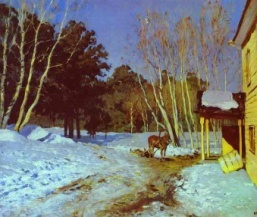 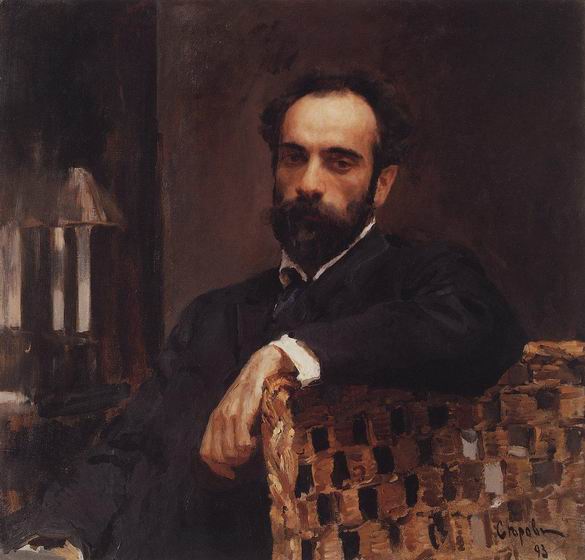 